Проект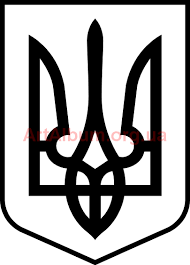 СТАВНЕНСЬКА СІЛЬСЬКА РАДАУЖГОРОДСЬКОГО РАЙОНУ ЗАКАРПАТСЬКОЇ ОБЛАСТІВИКОНАВЧИЙ КОМІТЕТ Р І Ш Е Н Н ЯПро надання дозволу щодо видалення зелених насаджень	Керуючись Постановою Кабінету Міністрів України №1045 від 01.08.2006 «Про затвердження Порядку видалення дерев, кущів, газонів і квітників у населених пунктах», Законом України «Про місцеве самоврядування в Україні», згідно Акту обстеження зелених насаджень, що підлягають видаленню,враховуючи лист відділу освіти  від 04.10.2021 № 01-18/90, лист Комунальної установи «Центр надання соціальних послуг» від 04.10.2021 року №55 та звернення церковної громади с.Загорб виконавчий комітет Ставненської сільської радиВИРІШИВ:В зв’язку з аварійним станом дерев, які загрожують життю та здоров’ю громадян, пошкодженню будівель і споруд: Надати дозвіл на видалення аварійних зелених насаджень (дерев) за адресами с.Ставне, 20,23, 24,25.Роботи виконувати з дотримання правил техніки безпеки  та благоустрою.Деревину після видалення зелених насаджень використати  в цілях установ на території Ставненської сільської ради.Видати ордер на видалення/формування крон зелених насаджень, зазначених у пункті 1 цього рішення, у порядку, передбаченому чинним законодавством. Контроль за виконанням даного рішення покласти на першого заступника сільського голови з питань діяльності виконавчого органу Шоляк Ю.Ю.Сільський голова							Іван МАНДРИК______________2021 рокус.Ставне№______